POLSKA PARAFIA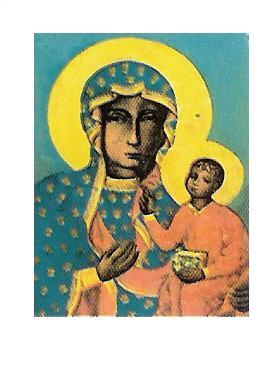 MATKI BOSKIEJ CZĘSTOCHOWSKIEJ W TROWBRIDGE26 KWIETNIA 2020 NR 17Z powodu koronawirusa wiele aspektów naszego życia uległo zmianie. Dotyczy to również publicznego wyrażania naszej wiary. Czynimy to -w duchu miłości bliźniego- ze względu na wzajemne bezpieczeństwo, szacunek do życia i wsparcie służby zdrowia.Stosując się do rozporządzeń Episkopatu Anglii i Walii nie wolno nam gromadzić się w kościołach, aby publicznie sprawować kult religijny. Zakaz ten obowiązuje od piątku, 20 marca 2020 do odwołania.Kapłan będzie sprawował Mszę św. bez udziału wiernych. Wszystkie intencje mszalne będą odprawione.Przeżywajmy ten czas nieco inaczej. Łączmy się razem duchowo. Wspólnota Zacheusz zaprasza do codziennej modlitwy -o ustania pandemii- koronką do Bożego Miłosierdzia o godz. 15.00 i o 21.00.  Zachęcam do wspólnej modlitwy w domach korzystając ze środków masowego przekazu.Z kapłańskim błogosławieństwem i modlitwą ks. Zbigniew.MSZE ŚW. BĘDĄ SPRAWOWANE W TYLKO TROWBRIDGE 
BEZ UDZIAŁU WIERNYCHINTENCJE MSZALNEO G Ł O S Z E N I A   26.04.2020Dziś przypada trzecia niedziela Wielkanocy. Przeżywamy okres radości płynącej z doświadczenia mocy Chrystusa zmartwychwstałego..W trzecią niedzielę Wielkanocy w Polsce obchodzona jest Niedziela Biblijna, która rozpoczyna Tydzień Biblijny. Pismo Święte, zwłaszcza księgi Nowego Testamentu, przybliżają nam Chrystusa jako naszego Pana i Mistrza. W środę, 29 kwietnia, przypada święto Świętej Katarzyny Sieneńskiej, dziewicy. Tak dalece wyróżniała się czynną miłością do Kościoła Chrystusowego i świadectwem o Jego krzyżu, że nadano jej tytuł doktora Kościoła, a w 1999 roku Święty Jan Paweł II ustanowił ją patronką Europy.W środę z inicjatywy Episkopatu Polski naszą modlitwą ogarniemy również wszystkie ofiary nazistowskiego i stalinowskiego terroru, zwłaszcza osoby duchowne i konsekrowane. Tego dnia będziemy obchodzić Dzień Męczeństwa Duchowieństwa Polskiego, upamiętniający rocznicę wyzwolenia obozu koncentracyjnego w Dachau w 1945 roku.W tym tygodniu przypada czwartek przed pierwszym piątkiem, pierwszy piątek i pierwsza sobota miesiąca. Niestety, z uwagi na ciągle panującą pandemię odwiedziny chorych, zmiana tajemnic oraz spotkanie biblijne – odwołane.W piątek rozpoczniemy maryjny miesiąc – maj. Tradycyjnie zachęcam do modlitwy Litanią Loretańską w tym miesiącu.3 maja obchodzimy uroczystość Najświętszej Maryi Panny, Królowej Polski, głównej Patronki naszej Ojczyzny. Ponieważ w tym roku przypada niedziela okresu Wielkanocy, uroczystość została przeniesiona przez Kongregację Kultu Bożego na sobotę, 2 maja.W przyszłą niedzielę, 3 maja, przypada Światowy Dzień Modlitw o Powołania Kapłańskie. Tak zwana Niedziela Dobrego Pasterza rozpocznie Tydzień modlitw o powołania do służby w Kościele.Katecheza dla dzieci przygotowujących się do I Komunii św. – ZAWIESZONAKurs Przedmałżeński w Trowbridge - ODWOŁANY. Bezpłatna pomoc w wypełnianiu aplikacji między innymi takich jak: zatrudnienia, wnioski o zasiłki, wszelkie legalne formularze i sporządzanie życiorysu. Kontakt: Dr Simon Selby tel.: 07380288944. Pan Simon pełni godzinny dyżur w Polskim Klubie w niedzielę po Mszy św. porannej od 11.00-12.00. Biuro parafialne jest czynne: - we wtorki po Mszy świętej- od godz. 1930 – 2030 - piątek od godz. 930 – 1030                                                           W sytuacjach wyjątkowych proszę dzwonić: 07902886532W sobotę o godzinie 19.00 w TESCO COMMUNITY SPACE ROOM  w Trowbridge  BA14 7AQ odbywa się spotkanie Anonimowych Alkoholików. Meeting trwa 2 godz. i każdy może w nim wziąć udział. Osoby mające problemy z alkoholem oraz  współ-uzależnione zapraszamy. Kontakt pod numerem telefonu 07849624647. Prośba do parkujących samochód na parkingu parafialnym, aby nie zastawiać wyjazdu innym pojazdom.Zachęcamy do czytania prasy katolickiej - do nabycia Gość Niedzielny w cenie £ 2,00.Taca niedzielna 22.03.2020: Trowbridge £ ….;  Bath £ ……      Za wszystkie ofiary składamy serdeczne Bóg zapłać.Wszystkich, którzy chcą należeć do naszej Parafii - zapraszamy i prosimy o wypełnienie formularza przynależności do parafii oraz zwrócenie go duszpasterzowi.3 NIEDZIELA WIELKANOCNA26.04.2020+ Czesław Paliwoda -od syna z rodziną3 NIEDZIELA WIELKANOCNA26.04.2020O szczęśliwe rozwiązanie dla synowej3 NIEDZIELA WIELKANOCNA26.04.2020O Boże błogosławieństwo i opiekę Matki Bożej dla Elżbiety z okazji 60 rocznicy urodzin -od dzieci i wnuczkiPoniedziałek27.04.2020Wtorek28.04.2020O Boże błogosławieństwo opiekę Matki Bożej dary Ducha Świętego dla krzywdzicieli - od MonikiŚroda 29.04.2020O Boże błogosławieństwo i opiekę Matki Bożej dla pani Hunt - od MonikiCzwartek30.04.2020Piątek 01.05.2020O pomoc Bożą w przetrwaniu pandemii koronawirusa - od p. Teresy NurkowskiejSobota02.05.2020O Boże błogosławieństwo i opiekę Matki Bożej dla rodziny Magdy i Piotra oraz ich dzieci4 NIEDZIELA WIELKANOCNA03.05.20204 NIEDZIELA WIELKANOCNA03.05.2020+ za świętej pamięci Krystyna Jaworska w 10 rocznicę śmierci - od córki z rodziną4 NIEDZIELA WIELKANOCNA03.05.2020+Julia Kotarba - od córki MariiLokalna Polska Misja Katolicka6 Waterworks Road, BA14 0AL Trowbridgewww.parafiatrowbridge.co.uk     e-mail: zybala.z@wp.plDuszpasterz: ks. proboszcz Zbigniew Zybała: tel.: 01225  752930; kom: 07902886532PCM Registered Charity No 1119423KONTO PARAFII: PCM Trowbridge, Lloyds Bank, account number: 00623845; sort code: 30-94-57